Cumulative Frequency - GREEN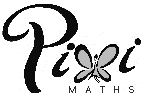 Jimmy the ice cream man wants to compare the sales of his ice creams for 4 weeks (28 days) in the summer with 4 weeks in the autumn. For the following tables:a)	draw a cumulative frequency graph for each;b)	draw a box plot for each;c)	make comparisons between the two box plots.Minimum sold = 14, Maximum sold = 108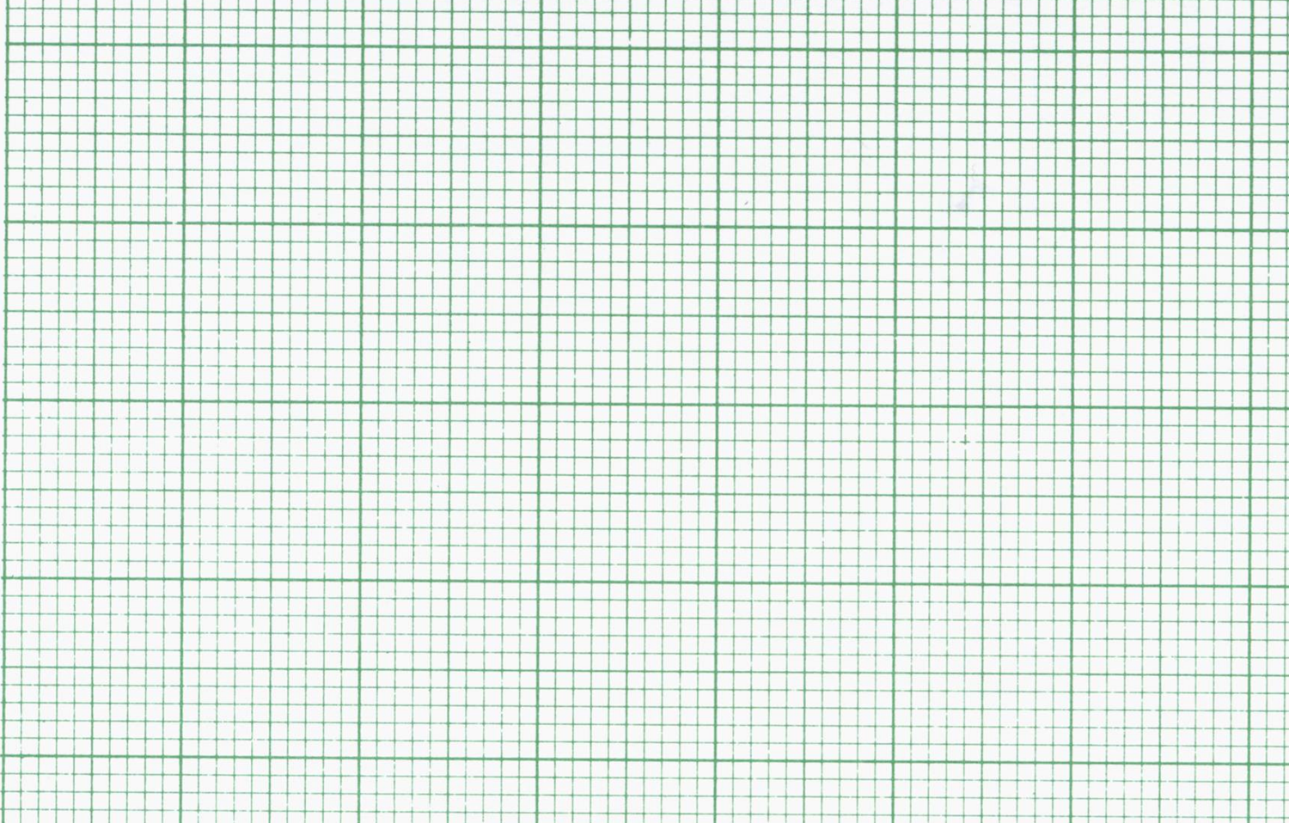 Minimum sold = 0, Maximum sold = 84Comparisons:_____________________________________________________________________________________________________________________________________________________________________________________________________________________Alice wants to compare the heights of the 120 girls and 120 boys in her year group. For the following tables:a)	draw a cumulative frequency graph for each;b)	draw a box plot for each;c)	make comparisons between the two box plots.Minimum height = 91cm, Maximum height = 148cmMinimum height = 98cm, Maximum height = 145cmComparisons:_____________________________________________________________________________________________________________________________________________________________________________________________________________________Cumulative Frequency - AMBERJimmy the ice cream man wants to compare the sales of his ice creams for 4 weeks (28 days) in the summer with 4 weeks in the autumn. For the following tables:a)	draw a cumulative frequency graph for each;b)	draw a box plot for each;c)	make comparisons between the two box plots.Minimum sold = 14, Maximum sold = 108Median = LQ = UQ =Minimum sold = 0, Maximum sold = 84Median = LQ = UQ =Comparisons:_____________________________________________________________________________________________________________________________________________________________________________________________________________________Alice wants to compare the heights of the 120 girls and 120 boys in her year group. For the following tables:a)	draw a cumulative frequency graph for each;b)	draw a box plot for each;c)	make comparisons between the two box plots.Minimum height = 91cm, Maximum height = 148cmMedian = LQ = UQ =Minimum height = 98cm, Maximum height = 145cmMedian = LQ = UQ =Comparisons:_____________________________________________________________________________________________________________________________________________________________________________________________________________________Cumulative Frequency - REDJimmy the ice cream man wants to compare the sales of his ice creams for 4 weeks (28 days) in the summer with 4 weeks in the autumn. For the following tables:a)	draw a cumulative frequency graph for each;b)	draw a box plot for each;c)	make comparisons between the two box plots.Minimum sold = 14, Maximum sold = 108Median (middle) = LQ (bottom quarter) = UQ (top quarter) =Minimum sold = 0, Maximum sold = 84Median (middle) = LQ (bottom quarter) = UQ (top quarter) =Comparisons:Medians? ________________________________________________________________UQ/LQ? ________________________________________________________________Min/Max? _______________________________________________________________Alice wants to compare the heights of the 120 girls and 120 boys in her year group. For the following tables:a)	draw a cumulative frequency graph for each;b)	draw a box plot for each;c)	make comparisons between the two box plots.Minimum height = 91cm, Maximum height = 148cmMedian (middle) = LQ (bottom quarter) = UQ (top quarter) =Minimum height = 98cm, Maximum height = 145cmMedian (middle) = LQ (bottom quarter) = UQ (top quarter) =Comparisons:Medians? ________________________________________________________________UQ/LQ? ________________________________________________________________Min/Max? _______________________________________________________________Ice creams sold (summer)Frequency124687Ice creams sold (autumn)Frequency796420Girls’ heights ( cm)Frequency711296292Boys’ heights ( cm)Frequency141958317Ice creams sold (summer)FrequencyCumulative frequency124687Ice creams sold (autumn)FrequencyCumulative frequency796420Girls’ heights ( cm)FrequencyCumulative frequency711296292Boys’ heights ( cm)FrequencyCumulative frequency141958317Ice creams sold (summer)FrequencyCumulative frequency1121 + 2 = 343 + 4 = 767 + 6 =87Ice creams sold (autumn)FrequencyCumulative frequency796420Girls’ heights ( cm)FrequencyCumulative frequency711296292Boys’ heights ( cm)FrequencyCumulative frequency141958317